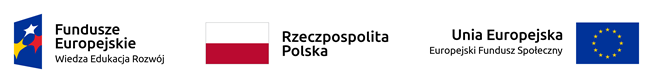 Zamawiający: Szpital Kliniczny im. dr. Józefa Babińskiego SPZOZ w KrakowieZałącznik nr 3 do Zapytania ofertowegoPieczęć adresowa Wykonawcy							Miejscowość, data ……… Dotyczy: zapytania ofertowego Szpitala Klinicznego im. dr. Józefa Babińskiego SPZOZ w Krakowie na Świadczenie usługi cateringowej dla 100 uczestników podczas wydarzenia pn. W środowisku… 
- Konferencja środowiskowych poradni psychologiczno- psychoterapeutycznych dzieci i młodzieży.OŚWIADCZENIE WYKONAWCYDane dotyczące Wykonawcy:Nazwa.................................................................................................................................................Siedziba..............................................................................................................................................NIP......................................................................... REGON...............................................................	Oświadczam, że wykonawca, którego reprezentuję, posiada niezbędną wiedzę i doświadczenie oraz w okresie ostatnich 2 lat przed upływem terminu składania ofert a jeżeli okres prowadzenia działalności jest krótszy – w tym okresie wykonał, a w przypadku świadczeń okresowych lub ciągłych również wykonuje trzy usługi, tj. trzy zamówienia (trzy odrębne umowy) na usługi cateringowe świadczone w ramach konferencji/sympozjów/zjazdów/spotkań organizowanych dla minimum 100 osób każda(y).WAŻNE! Wykonawca wraz z ofertą, zobowiązany jest złożyć dokumenty potwierdzające, że ww. usługi zostały wykonane należycie.............................................................................podpis i pieczęć osoby (osób) upoważnionejdo reprezentowania Wykonawcy lubpodpis elektronicznyLp.Rodzaj świadczonej usługiZakres świadczonej usług – ilość osób biorących udział w wydarzeniuDaty realizacji usługiPodmioty, na rzecz których zrealizowana była usługa i miejsce jej realizacji111222333